      H O T Ă R Â R E A  Nr. 143      din  11 decembrie 2015privind  aprobarea  rectificării bugetuluide venituri şi cheltuieli al Municipiului Dej pe anul 2015Consiliul local al Municipiului Dej, întrunit în ședința de îndată din data de 11 decembrie 2015;         Având în vedere proiectul de hotărâre, prezentat din iniţiativa primarului Municipiului Dej, întocmit în baza Raportului Nr. 24.134 din data de 10 decembrie 2015, al Direcției Economice din cadrul Primăriei Municipiului Dej,                                                        prin care se propune spre aprobarea consiliului local proiectul de hotărâre privind rectificarea bugetului de venituri și cheltuieli al Municipiului Dej pe anul 2015; 	          În conformitate cu prevederile ‘art.19’, alin. (2) din  Legea Nr. 273/2006 - lege privind finanţele publice locale, cu privire la rectificarea bugetului de venituri și cheltuieli;           Ținând cont de prevederile ’art. 36’,  alin. (4),  lit. a) și  ’art. 45’, alin. (2), lit. a) din din  Legea Nr. 215 /2001- privind administraţia publică locală, republicată, cu modificările şi completările ulterioare,H O T Ă R Ă Ş T E:                             Art.1. Aprobă rectificarea bugetului de venituri și cheltuieli al Municipiului Dej 2015 după cum urmează:La parte de venituri astfel:                                                                                                                 mii lei	La parte de cheltuieli Cap.65,02, Titlul 10 Învățământ astfel:       Art. 2 Cu ducerea la îndeplinire a prevederilor prezentei8 hotărâri se încredinţează Direcţia Tehnică și  Direcția Economică din cadrul Primăriei Municipiului  Dej.Preşedinte de şedinţă,        Zanc GavrilNr. consilieri în funcţie -  19						Nr. consilieri prezenţi   -  12 Nr. voturi pentru	   -  12	Nr. voturi împotrivă	   -   	Abţineri	               -  			        Contrasemnează							             Secretar,						                                                                   Jur. Pop Cristina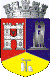 ROMÂNIAJUDEŢUL CLUJCONSILIUL LOCAL AL MUNICIPIULUI DEJStr. 1 Mai nr. 2, Tel.: 0264/211790*, Fax 0264/223260, E-mail: primaria@dej.roCod indicatorBuget inițialInfluențăBuget finalTOTAL VENITURI121.333,79710122.043,79Cod 04.01 Cote defalcate din impozitul pe venit	22.02371022.733Cod indicatorBuget inițialInfluențăBuget finalTOTAL Cheltuieli122.409,19710123.119,19C65.02.10.23.92271024.632